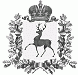 АДМИНИСТРАЦИЯ СТАРОРУДКИНСКОГО СЕЛЬСОВЕТА ШАРАНГСКОГО МУНИЦИПАЛЬНОГО РАЙОНА НИЖЕГОРОДСКОЙ ОБЛАСТИПОСТАНОВЛЕНИЕ13.08.2018										№19Об утверждении Перечня необходимых изменений и дополнений сведений государственного адресного реестра по результатам инвентаризации объектов адресации на территории Старорудкинского сельсовета Шарангского муниципального района Нижегородской областиВ соответствии с Федеральным законом от 28.12.2013 №443-ФЗ «О федеральной информационной адресной системе и о внесении изменений в Федеральный закон «Об общих принципах организации местного самоуправления в Российской Федерации»» и на основании постановления администрации Старорудкинского сельсовета Шарангского муниципального района Нижегородской области от 09.02.2015 №7 «Об утверждении правил присвоения, изменения и аннулирования адресов на территории Старорудкинского сельсовета», администрация Старорудкинского сельсовета Шарангского муниципального района Нижегородской области постановляет:1. Утвердить перечень необходимых изменений и дополнений сведений государственного адресного реестра по результатам инвентаризации объектов адресации на территории Старорудкинского сельсовета Шарангского муниципального района Нижегородской области (Приложение 1).2. Внести изменения и дополнения в Федеральную Информационную Адресную Систему согласно утвержденному Перечню необходимых изменений и дополнений сведений государственного адресного реестра по результатам инвентаризации объектов адресации на территории Старорудкинского сельсовета Шарангского муниципального района Нижегородской области. 3. Контроль за исполнением настоящего постановления оставляю за собой.Глава администрации							А.В.ЛежнинаПриложение 1к постановлению администрацииСтарорудкинского сельсовета Шарангского муниципального района Нижегородской области от 13.08.2018 №19Перечень необходимых изменений дополнений сведений государственного адресного реестра по результатам инвентаризации объектов адресации на территории Старорудкинского сельсовета Шарангского муниципального района Нижегородской областиОКТМОКадастровый номерПлощадь ОНИндексРайонНаселенный пунктУлицаДомКвартираОКАТО2265642852:10:0090024:20257,30606855Шарангский р-нСтарая Рудка сЛуговая ул21222568280012265642852:10:0090022:21728,20606855Шарангский р-нСтарая Рудка сПобеды ул92222568280012265642852:10:0090024:19442,90606855Шарангский р-нСтарая Рудка сОктябрьская ул151222568280012265642852:10:0090023:11038,40606855Шарангский р-нСтарая Рудка сОктябрьская ул231222568280012265642852:10:0090024:19259,20606855Шарангский р-нСтарая Рудка сОктябрьская ул291222568280012265642852:10:0090022:24037,70606855Шарангский р-нСтарая Рудка сКолхозная ул3222568280012265642852:10:0090024:16739,30606855Шарангский р-нСтарая Рудка сОктябрьская ул191222568280012265642852:10:0090024:17856,10606855Шарангский р-нСтарая Рудка сЛуговая ул141222568280012265642852:10:0090022:25862,40606855Шарангский р-нСтарая Рудка сОктябрьская ул181222568280012265642852:10:0090024:18939,70606855Шарангский р-нСтарая Рудка сОктябрьская ул192222568280012265642852:10:0090022:222 32,00606855Шарангский р-нСтарая Рудка сПобеды ул3222568280012265642852:10:0090022:29946,90 606855р-н Шарангский с.Старая Рудкаул.Октябрьская 1 2222568280012265642852:10:0090024:18741,30606855р-н Шарангскийс.Старая Рудкаул.Октябрьская 211222568280012265642852:10:0090024:12050,70606855Шарангский р-нСтарая Рудка сЛуговая ул20222568280012265642852:10:0090024:20141,20606855Шарангский р-нСтарая Рудка сОктябрьская ул92222568280012265642852:10:0090024:18053,50606855Шарангский р-н Старая Рудка с Луговая ул192222568280012265642852:10:0090024:10364,40606855Шарангский р-нСтарая Рудка сЛуговая ул18222568280012265642852:10:0090022:22444.70606855Шарангский р-нСтарая Рудка сПервомайская ул 9222568280012265642852:10:0090022:261120.3606855Шарангский р-нСтарая Рудка сПобеды ул4а222568280012265642852:10:0090024:20544,10606855Шарангский р-нСтараяРудка, сЛуговая ул11222568280012265642852:10:0090022:26237,00606855Шарангский р-нСтарая Рудка сПолевая ул3222568280012265642852:10:0090022:26941,50606855Шарангский р-нСтарая Рудка сОктябрьская ул301222568280012265642852:10:0090024:12436,70606855Шарангский р-нСтарая Рудка сЛуговая ул8222568280012265642852:10:0090022:26434,60606855Шарангский р-нСтарая Рудка сПервомайская ул10222568280012265642852:10:0090024:19539,30606855Шарангский р-нСтарая Рудка сОктябрьская ул232222568280012265642852:10:0090022:21434,50606855Шарангский р-нСтарая Рудка сПервомайская ул7222568280012265642852:10:0090024:20339,40606855Шарангский р-нСтарая Рудка сОктябрьская ул91222568280012265642852:10:0090024:18342,40606855Шарангский р-нСтарая Рудка сЛуговая ул11222568280012265642852:10:0090024:18159,60606855Шарангский р-нСтарая Рудка сЛуговая ул171222568280012265642852:10:0090022:29340,00606855Шарангский р-нСтарая Рудка сОктябрьская ул161222568280012265642852:10:0090024:19741,30606855Шарангский р-нСтарая Рудка сОктябрьская ул212222568280012265642852:10:0090024:175 48,90 606855Шарангский р-нСтарая Рудка с Луговая ул 162222568280012265642852:10:0090022:27138,70606855Шарангский р-нСтарая Рудка сКолхозная ул6222568280012265642852:10:0090022:26647,80606855Шарангский р-нСтарая Рудка сОктябрьская ул14222568280012265642852:10:0090024:19856,20606855Шарангский р-нСтарая Рудка сОктябрьская ул271222568280012265642852:10:0090024:17946,40606855Шарангский р-нСтарая Рудка сЛуговая ул161222568280012265642852:10:0090024:18541,10606855Шарангский р-нСтарая Рудка сОктябрьская ул131222568280012265642852:10:0090022:27963,30606855Шарангский р-нСтарая Рудка сОктябрьская ул102222568280012265642852:10:0090022:24135,20606855Шарангский р-нСтарая Рудка сПобеды ул91222568280012265642852:10:0090024:12340,80606855Шарангский р-нСтарая Рудка сЛуговая ул5222568280012265642852:10:0090022:28166,90606855Шарангский р-нСтарая Рудка сОктябрьская ул122222568280012265642852:10:0090024:169 40,90606855Шарангский р-н Старая Рудка сОктябрьская ул172222568280012265642852:10:0090024:17648,50606855Шарангский р-нСтарая Рудка сЛуговая ул191222568280012265642852:10:0090022:28440,00606855Шарангский р-нСтарая Рудка сОктябрьская ул162222568280012265642852:10:0090022:28365,40606855Шарангский р-нСтарая Рудка сОктябрьская ул101222568280012265642852:10:0090024:10437,70606855Шарангский р-нСтарая Рудка сЛуговая ул4222568280012265642852:10:0090024:10233,70606855Шарангский р-нСтарая Рудка сЛуговая ул13222568280012265642852:10:0090024:94110,5606855Шарангский р-нСтарая Рудка сКолхозная ул2222568280012265642852:10:0090022:26545,70606855Шарангский р-нСтарая Рудка сОктябрьская ул13222568280012265642852:10:0090022:26840,80606855Шарангский р-нСтарая Рудка сОктябрьская ул302222568280012265642852:10:0090024:16842,00606855Шарангский р-н Старая Рудка сОктябрьская ул 11 222256828001